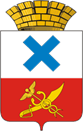 Администрация Городского округа «город Ирбит»Свердловской областиПОСТАНОВЛЕНИЕот  27  апреля  2021  года  №   633 - ПАг. Ирбит
Об открытии автобусного маршрута № 9 «ИМЗ - Сады»в коллективные сады
             В целях обеспечения потребности населения в пассажирских перевозках до коллективных садов в летний период 2020 года, в соответствии с Федеральным законом от 8 ноября 2007 года № 257 «Об автомобильных дорогах и о дорожной деятельности в Российской Федерации и о внесении изменений в отдельные законодательные акты Российской Федерации» и Федеральным законом от            6 октября 2003 года № 131-ФЗ «Об общих принципах организации местного самоуправления в Российской Федерации», руководствуясь статьей 27 Устава Городского округа «город Ирбит» Свердловской области, администрация Городского округа «город Ирбит» Свердловской областиПОСТАНОВЛЯЕТ:           1. Муниципальному унитарному предприятию Муниципального образования город Ирбит «Ирбит-Авто-Транс»:           1) с 1 мая 2021 года открыть движение по автобусному маршруту № 9 «ИМЗ – Сады» по следующему расписанию движения автобусов:-от остановки «ИМЗ» в 08-00 часов, в 12-00 часов, в 17-30 часов;                                 -от остановки «Родник Молодость» в 08-30 часов, в 12-30 часов, в  18-00 часов.           2) установить стоимость проезда в автобусах по данному маршруту в размере  20 рублей;           3) осуществлять перевозку пассажиров, имеющих право на льготы и пенсионеров, на основании приобретенных льготных проездных билетов;   4) месячные проездные билеты на проезд по городским автобусным маршрутам, по данному маршруту считать не действительными;   2. Контроль за  исполнением настоящего постановления возложить на первого заместителя главы администрации Городского округа «город Ирбит» Свердловской области С.С. Лобанова.   3. Настоящее постановление опубликовать в Ирбитской общественно-политической газете «Восход» и разместить на официальном сайте городского округа «город Ирбит» Свердловской области в сети «Интернет» (http://moirbit.ru).Глава Городского округа«город Ирбит» Свердловской области                                                         Н.В. Юдин